                                                                          ФИЛИАЛ ПАО «РОССЕТИ СИБИРЬ» – «Бурятэнерго»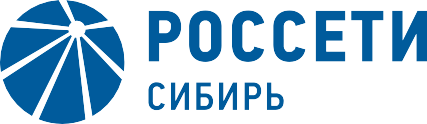 670042, Россия, Республика Бурятия,г. Улан-Удэ, ул. Жердева,  д.12тел.: (3012) 345-359, факс: (3012) 415-650e-mail: kalyatskaya_ee@ul.rosseti-sib.ruсайт: www.rosseti-sib.ru                                          Производственное отделение                              Городские электрические сети	 №  	на № 	от  	О проведении неотложных аварийно-восстановительных работУважаемые руководители!В связи с производственной необходимостью для предотвращения и развития технологического нарушения в электросетях и на оборудовании  ПО ГЭС филиала ПАО «Россети Сибирь» - «Бурятэнерго» будет отсутствовать электроэнергия 26 апреля  2021г. по следующим адресам:26.04.2021- ул. Аэрофлотская1-47, ул. Стартовая10-71, ул. Кокуйская12-87, ул. Папанина1-70, ул. Еловая1-16, ул. Портовская 1-41, ул. Листвяная  4-17.(Ф.1 ПС «Гурульба» (ТП-465,998,464,990,324) с 08-00 до 20-00 – для производства работ на ПС «Гурульба» (работы выполняют Иволгинский РЭС)).- Ул. Юбилейная 27-62, ул. Луговая 1 - 28, ул. Можайская 7-22, ул. Орлиная1 - 18, ул. Подгорная 5 - 23, ул. Ноябрьская 26, ул. Осенняя 30, ул. Державная 2-56, ул. Песочная 36, 40,  ул. Икатская 5, ул. Мраморная 10, 31, ул. Рощинская 2,14,15, ул. Полянская 3, 12, ул. Радужная 2, 8, 24, 25, ул. Крылатая 6-23, амбулатория  филиал Поликлин. №1,   ул. Акшинская 5/2,  ул. 40 лет Победы 1 - 10, ул. Кооперативная 1 -8,  ул. Осенняя 2-10, ул. Трудовая 1-21, ул. Алтачейская 11-17, ул. Международная  1-28, ул. Гэгэтуйская 2-26, ул. Песочная 1-14. (Ф.7 ПС «Гурульба»  (ТП-369, 373, 371, 926, 1603, 1532, 940, 937, 384, 377, 938, 383, 939, 1531) с 08-00 до 20-00 – для производства работ на ПС «Гурульба» (работы выполняют Иволгинский РЭС)).Директор ПО ГЭС                                                                              С.В. СтариковНайданов Д.Б.43-90-90 Список рассылки:1.Заместителю мэра - председателю Комитета городского хозяйства г. Улан-Удэ  С.А. Гашеву.2.Заместителю генерального директора – Директору ТП «Энергосбыт Бурятии» АО «Читаэнергосбыт» Р.Ю. Барохоеву.3.Начальнику «ЕДДС» МО г. Улан-Удэ А.С. Линхобоеву4.Главному инженеру МУП «Водоканал» В.Р. Очирову 5.Директору филиала ПАО «ТГК-14» «Улан-Удэнский энергетический комплекс» А.В. Соболеву6.Начальнику главного управления МЧС по Республике Бурятия полковнику внутренней службы Е.В. Варава7.Начальнику ОВО по г. Улан-Удэ-филиала ФГКУ УВО ВНГ России по Республике Бурятия полковнику полиции Филиппову В.А.          8. Руководителю Администрации Октябрьского района  г. Улан-Удэ                   А.Г. Сухорукову9. Руководителю Администрации Железнодорожного района г.Улан-Удэ  Н.Н. Попову           10. Заместителю руководителя Администрации Советского района г. Улан-Удэ по вопросам жизнеобеспечения И.Г. ФранкРуководителям предприятий(по списку)